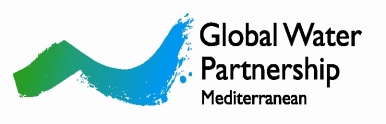 Athens, 27th November 2019Global Water Partnership – Mediterranean (GWP – Med)Legally and lawfully represented by the non-profit society MEDITERRANEAN INFORMATION OFFICE FOR ENVIRONMENT, CULTURE AND SUSTAINABLE DEVELOPMENT – MIO ECSDESUBMISSION OF OFFERS BY: 09/12/2019, at 17:00 h Athens Time MAX AVAILABLE BUDGET: USD 17,500 including VAT.The amount includes all other costs, transfer costs, customs costs or cost that may be required for the completion of the work/service.Description of Service GWP-Med is announcing the present Call for Offers for the purchase of equipment to be used for the implementation of the demonstration activity entitled “Reduction of nutrient load and forest preservation through biomass collection and production of briquettes in Montenegrin part of Skadar lake”, that is conducted under Component “Component 4. Demonstration of Technologies and Practices for IWRM and Ecosystem Management” in the framework of the Global Environment Facility supported Project “Enabling transboundary cooperation and integrated water resources management in the extended Drin River Basin” (GEF Drin Project).Procurement procedureThe procurement will proceed having regard to:General principles of EU law on procurements.Internal Rules and Regulations of MIO-ECSDE/GWP-Med.The present CALL FOR OFFERS.Offer SubmissionInterested parties can submit a Financial offer for any of the items listed below, a group of items, or for the total of the items listed below.Deadline for submission of offers The deadline for submission of offers is set to 09/12/2019 at 17:00 h Athens TimeThe successful company will be informed within 10 working days following the submission deadline. Awarding CriterionThe awarding criterion of the tender is the lowest bidding price.Place & Time of Offers SubmissionInterested Parties shall submit their offers on their own responsibility, either in person or through a specially authorized representative, or by sending it by registered prepaid post with delivery receipt, at the premises of MIO-ECSDE, address: 12 Kyrristou str, 10556 Athens, Greece (Tel: +30, 3247490) on the condition that offers shall reach MIO-ECSDE’s premises by 09/12/2019, at 17:00 h Athens TimeOffers submitted after the specified date and time or bids that have been duly posted but have not reached the designated place in good time, shall not be taken into consideration and shall be returned as inadmissible, without being unsealed. Inquiries on the call for quotations terms: Mr Nikolaos MichopoulosContact tel: +30-210-3247490, e-mail: nikos@gwpmed.orgThe present call for quotations is posted on the website of GWP-Med (www.gwp-med.org ).The Chairman of GWP-Med/MIO-ECSDEProf. Michael J. ScoullosINSTRUCTIONS TO BIDDERS - Bidders are requested to:Fill in the Details in the Submission Form (see Annex I) and sign the declaration included therein.Submit a certificate from the competent authority or a solemn declaration   stating that they are not bankrupt or subject of proceeding for a declaration of bankruptcy, that they are in good standing, operate under no legal restrictions, are not under any liquidation procedure or the subject of proceedings for declaration of liquidation or any similar situation. Submit their bid, in a single sealed envelope, with the indication “CALL for OFFERS for the supply of equipment – DRIN Project” by 09/12/2019 at 17:00 h Athens Time at the following address: MIO-ECSDE, 12 Kyrristou str, 10556 Athens, Greece. Submit any queries to email address: nikos@gwpmed.org by not later than 4 working days prior to the closing date for the submission of the quotation.Submit technical specification leaflets and brochures for all equipment offered ensuring that they contain all information needed in relation to the specifications detailed in Annex 2. Bidders are hereby informed that: The contracting authority reserves the right to reject any quotation.Quotations shall be valid for a period of two months. The quotation shall be awarded to the cheapest quotation that is technically compliant to the specifications described in this call. The bidders may submit a Financial offer by submitting the fulfilled Submission form (Annex I) and Bill of Quantities (Annex III) of the Sections listed below All goods- equipment must be delivered at Montenegro, at the premises of the National Park Skadar Lake Authority Vranjina bb;  GPS location: 42.278791, 19.134283  Prices include VAT all other costs including transfer costs, customs costs or cost that may be required for the completion of the work/service. No extra or additional cost will be covered. SPECIAL CONDITIONSIn case that the total bidding value exceeds the amount of 10,000 USD. The successful bidder shall submit a performance guarantee which shall be for the amount of 10% of the contract value.The performance period for the equipment delivery will be no more than 6 weeks from the issue of the Letter of Acceptance.The Contractor shall be liable to a deduction of €200 per day, for every day of delay, including Sundays and public holidays, up to a maximum of 10% of the contracted amount.The contractor shall provide a guarantee on all equipment is to be offered for a minimum period of 24 months against faulty workmanship and materials and on the operation of the system as a whole. If during this period any parts or equipment have to be changed, the guarantee on that part is to be renewed for another year from date of replacement. The prospective tenderer shall also guarantee, by providing a company letter the supply of spares up to the next ten years following the award of the contract. All technical documentation (inducing ones potentially needed for equipment registration at the authorities) should be provided. Payment terms:  Advance Payment 30%, 70% payment after the successful delivery and testing of the goodsANNEX 1 	SUBMISSION FORMDETAILS OF BIDDERName & Surname:		________________________________On behalf of(if applicable):		________________________________Address:			________________________________				________________________________				________________________________				________________________________VAT Reg. No.		________________________________Tel. No:			________________________________Mobile No:			________________________________Email Address:		________________________________Bid value (excluding VAT): Date and Signature  and Stamp: ANNEX 2TECHNICAL SPECIFICATIONSANNEX 3 – BILL OF QUANTITIES ANNOUNCES THE PRESENT CALL FOR OFFERS For the supply of the following Items:1) Mechanical equipment for reed harvesting on waterMachines for reed harvesting on waterMachines for reed harvesting on waterMax AVAILABLE Total Max AVAILABLE Total $ 17,500.00 No. Description Unit Quantity Unit price Total price 1 Boat for reed harvesting (to be used exclusively on the Skadar lake):- plastic or aluminum - single-hull boat with a strong gunwhale edge- approved for at least three people capacity - min 3.5 meters in length Max boat width 180 cmpiece 1 6,000 USD6,000 USD1 Outboard engine:- min 10 HP - 2 cylinders (min)- Electronic Fuel Injection (EFI)- Fuel tank included- Aluminum propeller piece13,500 USD3,500 USD1 Trimming blade with own engine and rake for collecting reed to be mounted on the boatpiece18,000 USD8,000 USDREFGENERAL REMARKQUOTED RATES ARE TO TAKE INTO CONSIDERATION ALL DOUBLE HANDLING OF MATERIAL AS WELL AS COMPLIANCE WITH RELEVANT STANDARDS, LEGAL NOTICES AND HEALTH AND SAFETY PROCEDURES. CONTRACTOR IS RESPONSIBLE FOR ANY DAMAGE CAUSED TO EXISTING STRUCTURES AND HAS TO MAKE GOOD AT HIS OWN EXPENSE.  NO EXTRA REMUNERATION IS FORESEENQUOTED RATES ARE TO TAKE INTO CONSIDERATION ALL DOUBLE HANDLING OF MATERIAL AS WELL AS COMPLIANCE WITH RELEVANT STANDARDS, LEGAL NOTICES AND HEALTH AND SAFETY PROCEDURES. CONTRACTOR IS RESPONSIBLE FOR ANY DAMAGE CAUSED TO EXISTING STRUCTURES AND HAS TO MAKE GOOD AT HIS OWN EXPENSE.  NO EXTRA REMUNERATION IS FORESEENMachines for reed harvesting on waterMachines for reed harvesting on waterNo. Description Unit Quantity Unit price in $ Total price in $ (including VAT) 1 Boat for reed harvesting (to be used exclusively on the Skadar lake):- plastic or aluminum - single-hull boat with a strong gunwhale edge- approved for at least three people capacity - min 3.5 meters in length Max boat width 180 cmpiece 1 2Outboard engine:- min 9 HP - 2 cylinders (min)- Electronic Fuel Injection (EFI)- Fuel tank included- Aluminum propeller (to be compatible with item no 1 of this section)piece13Trimming blade with own engine and rake for collecting reed to be mounted on the boat(to be compatible with item no 1 of thispiece1TOTAL TOTAL TOTAL $ 